REQUERIMENTO Nº 937/2014Requer Voto de Pesar pelo falecimento do Sr. Alcindo da Rocha, Zinhão, ocorrido recentemente. Senhor Presidente, Nos termos do Art. 102, Inciso IV, do Regimento Interno desta Casa de Leis, requeiro a Vossa Excelência que se digne a registrar nos Anais desta Casa de Leis voto de profundo pesar pelo falecimento do Sr. Alcindo da Rocha, carinhosamente conhecido como Zinhão.Requeiro, ainda, que desta manifestação seja dada ciência aos seus familiares, encaminhando cópia do presente à Rua Joaquim Azanha Galvão, nº 121, Linopolis.Justificativa:Antigo funcionário do “União Agrícola Barbarense”, seu time do coração, o qual presidiu com muito orgulho por duas vezes. Praticamente impossível falar de Zinhão e não falar do Clube que tanto amava, foi ainda diretor social, período em que revolucionou as atividades do recinto criando novas opções para o lazer dos jovens, principalmente nos finais e academia para todas as idades durante a semana. Tinha 83 anos e além de Economista atuou como vereador (1977 a 1982). Casado, deixou viúva a Sra. Maria da Silva e os filhos Manoel, Mário e Marcos.Benquisto por todos os familiares e amigos, seu passamento causou grande consternação e saudades; todavia, sua memória há de ser cultuada por todos que em vida o amaram.Que Deus esteja presente nesse momento de separação e dor, para lhes dar força e consolo.É, pois, este o Voto, através da Câmara de Vereadores, em homenagem póstuma e em sinal de solidariedade.Plenário “Dr. Tancredo Neves”, em 27 de outubro de 2.014. Gustavo Bagnoli-vereador-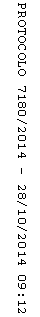 